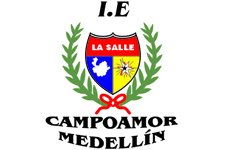 IE LA SALLE DE CAMPOAMORTRABAJO EN CASA, POR CONTINGENCIA GESTIÓN ACADÉMICO PEDAGÓGICATALLER PRUEBA DE SUFICIENCIAGrados: 10° A, B, C Área: Tecnología e Informática y Emprendimiento Áreas Transversales: Sociales, Castellano, matemáticas, artística, sociales, economía, inglés, proyecto educación financiera.Elabora: Gigliola MartínezCOMPETENCIAS: Orientación al resultado, cognitivoLOS SIGUIENTES TEMAS DEBEN ESTUDIARLOS PARA LUEGO SUSTENTAR Y ENTREGAR EN ENERO EN LA FECHA ESTIPULADA POR LA INSTITUCIÓN. LOS TEMAS A ESTUDIAR SON:ENERGIA SUS FUENTES Y CLASESDISEÑO DE SITIO WEB (WEBBLY)CREACION DE VIDEO EN POWTOON Y POWERPOINTMAPAS MENTALES EN CMAPTOOLSCANVA: ELABORAR FOLLETOS   MICROSOFT EXCEL: FORMATO DE CELDAS, FORMULAS Y FUNCIONESNORMAS APATEMA: DISEÑO DE SITIO WEB (WEBBLY)Cree una página web en la herramienta WEBBLY donde se visualice el tema El impuesto de industria y comercio. La página debe tener:Nombre completo y grado de los realizadoresImágenes relacionadas con el temaVideos relacionados con el temaBuena presentaciónDeben estar desarrolladas las preguntas acerca de El impuesto de industria y comercio:¿Qué es el impuesto de industria y comercio?¿Que origina la obligación del ICA? ¿Cuál es el hecho generador?¿Quién es el beneficiario y administrador de la obligación fiscal del ICA? ¿Quién es el sujeto Activo?¿Sobre quién recae la obligación de declarar y pagar el impuesto de ICA? ¿Quién es el sujeto Pasivo?¿Qué se entiende por actividad industrial?¿Qué se entiende por actividad comercial?¿Qué se entiende por actividad de servicios?¿Cómo se clasifican los contribuyentes del impuesto de industria y comercio?¿En qué se diferencia el régimen común del régimen simplificado?TEMAS: ENERGIA SUS FUENTES Y CLASES, CREAR VIDEO EN MICROSOFT POWERPOINT O POOWTONRealizar un video corto de 3 minutos en el que se explique el tema ENERGIA SUS FUENTES Y CLASES. El video lo puedes realizar creando una presentación animada en PowerPoint:GUARDARLA COMO VIDEOLa primera diapositiva debe tener el título de la actividad, el nombre completo y gradoImágenes de relacionadas con el temaAnimación en las imágenes o textoTransiciones Si desea puede insertar audio.TEMA: MICROSOFT EXCELRealice un presupuesto en Microsoft Excel. Tenga en cuenta la imagen como ejemplo, para elaborarlo.A.              Realice la tabla en Microsoft Excel, aplicando los formatos (fuente, fondo, borde, número, alineación).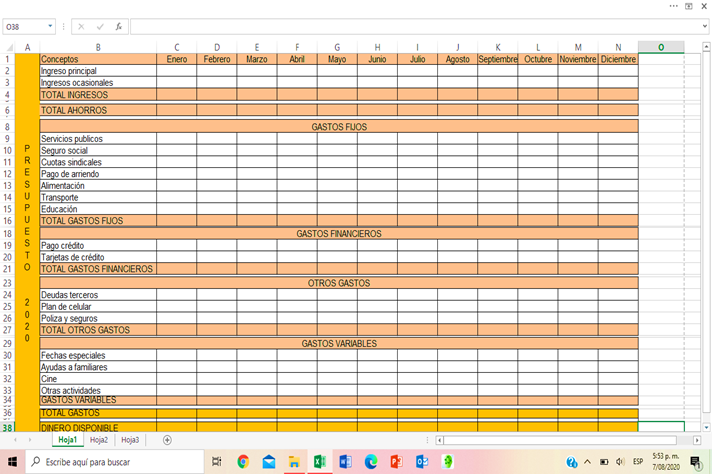 DIGITE DATOS DESEADOS para todos los meses DE enero a diciembre, en:  Ingreso principal, Ingresos ocasionales, TOTAL AHORROS, Servicios públicos, Seguro social, Cuotas sindicales, Pago de arriendo, Alimentación, Transporte, Educación, Pago crédito, Tarjetas de crédito, Deudas terceros, Plan de celular, Póliza y seguros, Fechas especiales, Ayudas a familiares, Cine, Otras actividades. Datos de $.400.000 a $3.000.000C.    Debe realizar las operaciones para: TOTAL INGRESOS, TOTAL GASTOS FIJOS, TOTAL GASTOS FINANCIEROS, TOTAL OTROS GASTOS, GASTOS VARIABLES, TOTAL GASTOS, DINERO DISPONIBLE. Lo anterior para cada mesTOTAL INGRESOS = Ingreso principal + Ingresos ocasionalesTOTAL GASTOS FIJOS = Servicios públicos + Seguro social  + Cuotas sindicales + Pago de arriendo + Alimentación + Transporte + EducaciónTOTAL GASTOS FINANCIEROS = Pago crédito + Tarjetas de créditoTOTAL OTROS GASTOS= Deudas terceros + Plan de celular + Póliza y segurosGASTOS VARIABLES = Fechas especiales + Ayudas a familiares + Cine + Otras actividadesTOTAL GASTOS = TOTAL GASTOS FIJOS + TOTAL GASTOS FINANCIEROS + TOTAL OTROS GASTOS + GASTOS VARIABLESDINERO DISPONIBLE = (TOTAL INGRESOS + TOTAL AHORROS) - TOTAL GASTOSD.             Para realizar las operaciones utilice el nombre de las celdas (ejemplo B4; H24)E.              Para realizar la suma se utiliza la función SUMA O AUTOSUMA.F.              Para realizar la resta utilice los nombres de las celdas o restando las celdas.TEMA: CANVA: ELABORAR FOLLETOS Partiendo del documento: Producción artesanal: características, proceso, técnicas, ejemplos realice un folleto o tríptico en CANVA:El folleto Debe tener:  1. 	Página en orientación horizontal2. 	Tres columnas3. 	Imágenes relacionadas con el desarrollo de las preguntas4. 	Desarrollado en dos páginas5. 	Organizar bien el texto y las imágenes para que no queden espacios en blancoTEMA: MAPAS MENTALES EN CMAPTOOLSRealizar en Cmapstool un mapa mental del tema Estrategias de PosicionamientoTEMA: NORMAS APARealice un ensayo donde explique La función de selección no se limita únicamente al proceso interno o externo dirigido a buscar al candidato idóneo para cubrir un puesto de trabajo. Aplique las normas APA. Cada punto debe ir en una hoja diferente.El ensayo debe contener:i.	Portadaii.	Introducción iii.	Solución envi.	Conclusiones El estudiante que no tenga herramienta tecnológica, desarrollará la actividad en el cuaderno. Con portada donde aparezca el nombre completo y el grado. Se debe enviar la actividad por correo electrónico del docente correspondiente.LOS ANTERIORES TEMAS DEBEN ESTUDIARLOS PARA LUEGO SUSTENTAR Y ENTREGAR EN ENERO EN LA FECHA ESTIPULADA POR LA INSTITUCIÓN.  El estudiante que tenga herramientas tecnológicas debe:Deben enviar al correo electrónico: luzgigli@gmail.com. 